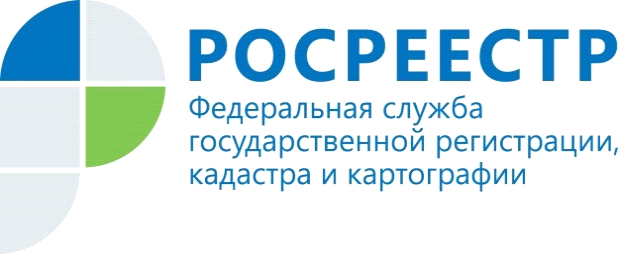 Памятное издание «Имена героев на карте России» передано в дар библиотекам и военно-патриотическому поисковому центру «Вымпел»25 мая 2021 года Управление Росреестра по Республике Алтай совместно с филиалом ФГБУ «Федеральная кадастровая палата Росреестра» по Республике Алтай передали в дар Национальной библиотеке Республики Алтай им. М.В. Чевалкова, республиканской детской библиотеке Республики Алтай и военно-патриотическому поисковому центру Республики Алтай «Вымпел» издание «Имена героев на карте России».Сборник был подготовлен Росреестром совместно с ФГБУ «Центр геодезии, картографии и инфраструктуры пространственных данных» к                            75-летию Победы в Великой Отечественной войне 1941-1945 гг., в него вошла информация о более чем 30 географических объектах Российской Федерации, названных в честь героев Великой Отечественной войны (официальные документы, картографический материал, биографические данные героев). Представители республиканских библиотек отметили, что «Великая Отечественная война 1941-1945 годов занимает особое место в истории нашей страны, она коснулась каждой семьи, оставив глубокие раны в сердцах многих поколений наших граждан, мы должны знать и помнить имена героев, отдавших свою жизнь в борьбе за Победу. Сборник «Имена героев на карте России», несомненно, займет достойное место в книжном фонде библиотек, будет полезен и интересен жителям республики,  и особенно, детям».Передавая сборник военно-патриотическому поисковому центру Республики Алтай «Вымпел», который на протяжении долгих лет занимается патриотическим воспитанием детей и молодежи республики, председатель Молодежного Совета Управления Екатерина Салина, отметила, что «мы всегда будем помнить какой ценой досталась нашему народу великая Победа. И, конечно, все что мы знаем о ней, должны передать нашим детям. Маленькие граждане нашей страны должны знать ее героические страницы и гордиться своей Родиной».Материал подготовлен Управлением Росреестра по Республике Алтай